FORMULÁRIO PARA APRESENTAÇÃO DE CONSULTA PRÉVIA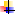 ROTEIRO PARA PREENCHIMENTO DE CONSULTA PRÉVIAO FORMULÁRIO CONSULTA PRÉVIA DEVERÁ TER SEU PREENCHIMENTO DIGITADO OU EM LETRA DE FORMA;OS CAMPOS 1.1 A 1.3 SÃO DE PREENCHIMENTO EXCLUSIVO DA SUDECO;INSTRUÇÕES:1. TRAMITAÇÃO DO DOCUMENTO (USO DA SUDECO)1. TRAMITAÇÃO DO DOCUMENTO (USO DA SUDECO)1. TRAMITAÇÃO DO DOCUMENTO (USO DA SUDECO)1. TRAMITAÇÃO DO DOCUMENTO (USO DA SUDECO)1. TRAMITAÇÃO DO DOCUMENTO (USO DA SUDECO)1. TRAMITAÇÃO DO DOCUMENTO (USO DA SUDECO)1. TRAMITAÇÃO DO DOCUMENTO (USO DA SUDECO)1. TRAMITAÇÃO DO DOCUMENTO (USO DA SUDECO)1. TRAMITAÇÃO DO DOCUMENTO (USO DA SUDECO)1. TRAMITAÇÃO DO DOCUMENTO (USO DA SUDECO)1. TRAMITAÇÃO DO DOCUMENTO (USO DA SUDECO)1. TRAMITAÇÃO DO DOCUMENTO (USO DA SUDECO)1. TRAMITAÇÃO DO DOCUMENTO (USO DA SUDECO)1. TRAMITAÇÃO DO DOCUMENTO (USO DA SUDECO)1. TRAMITAÇÃO DO DOCUMENTO (USO DA SUDECO)1. TRAMITAÇÃO DO DOCUMENTO (USO DA SUDECO)1.1 NÚMERO DO PROTOCOLO1.1 NÚMERO DO PROTOCOLO1.1 NÚMERO DO PROTOCOLO1.2 DATA1.2 DATA1.2 DATA1.2 DATA1.2 DATA1.3 NÚMERO DO PROCESSO (SEI)1.3 NÚMERO DO PROCESSO (SEI)1.3 NÚMERO DO PROCESSO (SEI)1.3 NÚMERO DO PROCESSO (SEI)1.3 NÚMERO DO PROCESSO (SEI)1.3 NÚMERO DO PROCESSO (SEI)1.3 NÚMERO DO PROCESSO (SEI)1.3 NÚMERO DO PROCESSO (SEI)2. PROPONENTE2. PROPONENTE2. PROPONENTE2. PROPONENTE2. PROPONENTE2. PROPONENTE2. PROPONENTE2. PROPONENTE2. PROPONENTE2. PROPONENTE2. PROPONENTE2.1 CNPJ/MF2.1 CNPJ/MF2.1 CNPJ/MF2.1 CNPJ/MF2.1 CNPJ/MF2.2 LOCALIZAÇÃO (DA SEDE DA PROPONENTE)2.2 LOCALIZAÇÃO (DA SEDE DA PROPONENTE)2.2 LOCALIZAÇÃO (DA SEDE DA PROPONENTE)2.2 LOCALIZAÇÃO (DA SEDE DA PROPONENTE)2.2 LOCALIZAÇÃO (DA SEDE DA PROPONENTE)2.2 LOCALIZAÇÃO (DA SEDE DA PROPONENTE)2.2 LOCALIZAÇÃO (DA SEDE DA PROPONENTE)2.2 LOCALIZAÇÃO (DA SEDE DA PROPONENTE)2.2 LOCALIZAÇÃO (DA SEDE DA PROPONENTE)2.2 LOCALIZAÇÃO (DA SEDE DA PROPONENTE)2.2 LOCALIZAÇÃO (DA SEDE DA PROPONENTE)2.2 LOCALIZAÇÃO (DA SEDE DA PROPONENTE)2.2 LOCALIZAÇÃO (DA SEDE DA PROPONENTE)2.2 LOCALIZAÇÃO (DA SEDE DA PROPONENTE)2.2 LOCALIZAÇÃO (DA SEDE DA PROPONENTE)2.2 LOCALIZAÇÃO (DA SEDE DA PROPONENTE)2.2.1 ENDEREÇO2.2.1 ENDEREÇO2.2.1 ENDEREÇO2.2.1 ENDEREÇO2.2.1 ENDEREÇO2.2.1 ENDEREÇO2.2.1 ENDEREÇO2.2.1 ENDEREÇO2.2.1 ENDEREÇO2.2.2 NÚMERO2.2.2 NÚMERO2.2.2 NÚMERO2.2.2 NÚMERO2.2.3 COMPLEMENTO2.2.3 COMPLEMENTO2.2.3 COMPLEMENTO2.2.4 BAIRRO2.2.4 BAIRRO2.2.4 BAIRRO2.2.4 BAIRRO2.2.5 MUNICÍPIO2.2.5 MUNICÍPIO2.2.5 MUNICÍPIO2.2.5 MUNICÍPIO2.2.5 MUNICÍPIO2.2.5 MUNICÍPIO2.2.5 MUNICÍPIO2.2.5 MUNICÍPIO2.2.5 MUNICÍPIO2.2.5 MUNICÍPIO2.2.5 MUNICÍPIO2.2.6 UF2.2.7 CEP2.2.8 TELEFONE-2.2.9 CELULAR-2.2.9 CELULAR-2.2.9 CELULAR-2.2.10 ENDEREÇO ELETRÔNICO2.2.10 ENDEREÇO ELETRÔNICO2.2.10 ENDEREÇO ELETRÔNICO2.2.10 ENDEREÇO ELETRÔNICO2.2.10 ENDEREÇO ELETRÔNICO2.2.11 SITIO ELETRÔNICO2.2.11 SITIO ELETRÔNICO2.2.11 SITIO ELETRÔNICO2.2.11 SITIO ELETRÔNICO2.2.11 SITIO ELETRÔNICO2.2.11 SITIO ELETRÔNICO2.3 CONTATO2.3 CONTATO2.3 CONTATO2.3 CONTATO2.3 CONTATO2.3 CONTATO2.3 CONTATO2.3 CONTATO2.3 CONTATO2.3 CONTATO2.3 CONTATO2.3 CONTATO2.3 CONTATO2.3 CONTATO2.3 CONTATO2.3 CONTATO2.3.1 NOME2.3.1 NOME2.3.1 NOME2.3.1 NOME2.3.1 NOME2.3.1 NOME2.3.1 NOME2.3.2 CARGO/FUNÇÃO2.3.2 CARGO/FUNÇÃO2.3.2 CARGO/FUNÇÃO2.3.2 CARGO/FUNÇÃO2.3.2 CARGO/FUNÇÃO2.3.2 CARGO/FUNÇÃO2.3.2 CARGO/FUNÇÃO2.3.2 CARGO/FUNÇÃO2.3.2 CARGO/FUNÇÃO2.3.3 ENDEREÇO PARA CORRESPONDÊNCIA2.3.3 ENDEREÇO PARA CORRESPONDÊNCIA2.3.3 ENDEREÇO PARA CORRESPONDÊNCIA2.3.3 ENDEREÇO PARA CORRESPONDÊNCIA2.3.3 ENDEREÇO PARA CORRESPONDÊNCIA2.3.3 ENDEREÇO PARA CORRESPONDÊNCIA2.3.3 ENDEREÇO PARA CORRESPONDÊNCIA2.3.3 ENDEREÇO PARA CORRESPONDÊNCIA2.3.3 ENDEREÇO PARA CORRESPONDÊNCIA2.3.4 NÚMERO2.3.4 NÚMERO2.3.4 NÚMERO2.3.4 NÚMERO2.3.5 COMPLEMENTO2.3.5 COMPLEMENTO2.3.5 COMPLEMENTO2.3.6 BAIRRO2.3.6 BAIRRO2.3.6 BAIRRO2.3.6 BAIRRO2.3.7 MUNICÍPIO2.3.7 MUNICÍPIO2.3.7 MUNICÍPIO2.3.7 MUNICÍPIO2.3.7 MUNICÍPIO2.3.7 MUNICÍPIO2.3.7 MUNICÍPIO2.3.7 MUNICÍPIO2.3.7 MUNICÍPIO2.3.7 MUNICÍPIO2.3.7 MUNICÍPIO2.3.8 UF2.3.9 CEP2.3.10TELEFONE-2.3.11CELULAR-2.3.11CELULAR-2.3.11CELULAR-2.3.12 ENDEREÇO ELETRÔNICO2.3.12 ENDEREÇO ELETRÔNICO2.3.12 ENDEREÇO ELETRÔNICO2.3.12 ENDEREÇO ELETRÔNICO2.3.12 ENDEREÇO ELETRÔNICO2.3.12 ENDEREÇO ELETRÔNICO2.3.12 ENDEREÇO ELETRÔNICO2.3.12 ENDEREÇO ELETRÔNICO2.3.12 ENDEREÇO ELETRÔNICO2.3.12 ENDEREÇO ELETRÔNICO2.3.12 ENDEREÇO ELETRÔNICO2.3.13 AGENTE OPERADOR (SE HOUVER)2.3.13 AGENTE OPERADOR (SE HOUVER)2.3.13 AGENTE OPERADOR (SE HOUVER)2.3.13 AGENTE OPERADOR (SE HOUVER)2.3.13 AGENTE OPERADOR (SE HOUVER)2.3.13 AGENTE OPERADOR (SE HOUVER)2.3.13 AGENTE OPERADOR (SE HOUVER)2.3.13 AGENTE OPERADOR (SE HOUVER)2.3.13 AGENTE OPERADOR (SE HOUVER)2.3.13 AGENTE OPERADOR (SE HOUVER)2.3.13 AGENTE OPERADOR (SE HOUVER)2.3.13 AGENTE OPERADOR (SE HOUVER)2.3.13 AGENTE OPERADOR (SE HOUVER)2.3.13 AGENTE OPERADOR (SE HOUVER)2.3.13 AGENTE OPERADOR (SE HOUVER)2.3.13 AGENTE OPERADOR (SE HOUVER)2.3.14 INSTITUIÇÃO FINANCEIRA2.3.14 INSTITUIÇÃO FINANCEIRA2.3.14 INSTITUIÇÃO FINANCEIRA2.3.14 INSTITUIÇÃO FINANCEIRA2.3.14 INSTITUIÇÃO FINANCEIRA2.3.14 INSTITUIÇÃO FINANCEIRA2.3.14 INSTITUIÇÃO FINANCEIRA2.3.14 INSTITUIÇÃO FINANCEIRA2.3.14 INSTITUIÇÃO FINANCEIRA2.3.14 INSTITUIÇÃO FINANCEIRA2.3.14 INSTITUIÇÃO FINANCEIRA2.3.14 INSTITUIÇÃO FINANCEIRA2.3.14 INSTITUIÇÃO FINANCEIRA2.3.14 INSTITUIÇÃO FINANCEIRA2.3.14 INSTITUIÇÃO FINANCEIRA2.3.14 INSTITUIÇÃO FINANCEIRA2.3.15 RESPONSÁVEL2.3.15 RESPONSÁVEL2.3.15 RESPONSÁVEL2.3.15 RESPONSÁVEL2.3.15 RESPONSÁVEL2.3.15 RESPONSÁVEL2.3.15 RESPONSÁVEL2.3.15 RESPONSÁVEL2.3.15 RESPONSÁVEL2.3.15 RESPONSÁVEL2.3.15 RESPONSÁVEL2.3.15 RESPONSÁVEL2.3.15 RESPONSÁVEL2.3.15 RESPONSÁVEL2.3.15 RESPONSÁVEL2.3.15 RESPONSÁVEL2.3.16 TELEFONE-2.3.17 CELULAR-2.3.18 ENDEREÇO ELETRÔNICO2.3.18 ENDEREÇO ELETRÔNICO2.3.18 ENDEREÇO ELETRÔNICO2.3.18 ENDEREÇO ELETRÔNICO2.3.18 ENDEREÇO ELETRÔNICO2.3.18 ENDEREÇO ELETRÔNICO2.3.18 ENDEREÇO ELETRÔNICO2.3.18 ENDEREÇO ELETRÔNICO2.3.18 ENDEREÇO ELETRÔNICO2.3.18 ENDEREÇO ELETRÔNICO2.3.18 ENDEREÇO ELETRÔNICO2.3.18 ENDEREÇO ELETRÔNICO2.3.18 ENDEREÇO ELETRÔNICO2.3.18 ENDEREÇO ELETRÔNICO2.4 ATIVIDADE DA EMPRESA2.4 ATIVIDADE DA EMPRESA2.4 ATIVIDADE DA EMPRESA2.4 ATIVIDADE DA EMPRESA2.4 ATIVIDADE DA EMPRESA2.4 ATIVIDADE DA EMPRESA2.4 ATIVIDADE DA EMPRESA2.4 ATIVIDADE DA EMPRESA2.4 ATIVIDADE DA EMPRESA2.4 ATIVIDADE DA EMPRESA2.4 ATIVIDADE DA EMPRESA2.4 ATIVIDADE DA EMPRESA2.4 ATIVIDADE DA EMPRESA2.4 ATIVIDADE DA EMPRESA2.4 ATIVIDADE DA EMPRESA2.4 ATIVIDADE DA EMPRESA2.4.1 SETOR/RAMO CONFORME CLASSIFICAÇÃO DO IBGE2.4.1 SETOR/RAMO CONFORME CLASSIFICAÇÃO DO IBGE2.4.1 SETOR/RAMO CONFORME CLASSIFICAÇÃO DO IBGE2.4.1 SETOR/RAMO CONFORME CLASSIFICAÇÃO DO IBGE2.4.1 SETOR/RAMO CONFORME CLASSIFICAÇÃO DO IBGE2.4.1 SETOR/RAMO CONFORME CLASSIFICAÇÃO DO IBGE2.4.1 SETOR/RAMO CONFORME CLASSIFICAÇÃO DO IBGE2.4.1 SETOR/RAMO CONFORME CLASSIFICAÇÃO DO IBGE2.4.1 SETOR/RAMO CONFORME CLASSIFICAÇÃO DO IBGE2.4.1 SETOR/RAMO CONFORME CLASSIFICAÇÃO DO IBGE2.4.1 SETOR/RAMO CONFORME CLASSIFICAÇÃO DO IBGE2.4.1 SETOR/RAMO CONFORME CLASSIFICAÇÃO DO IBGE2.4.1 SETOR/RAMO CONFORME CLASSIFICAÇÃO DO IBGE2.4.1 SETOR/RAMO CONFORME CLASSIFICAÇÃO DO IBGE2.4.2 CÓDIGO2.4.2 CÓDIGO2.5 GRUPO ECONÔMICO2.5 GRUPO ECONÔMICO2.5 GRUPO ECONÔMICO2.5 GRUPO ECONÔMICO2.5 GRUPO ECONÔMICO2.5 GRUPO ECONÔMICO2.5 GRUPO ECONÔMICO2.5 GRUPO ECONÔMICO2.5 GRUPO ECONÔMICO2.5 GRUPO ECONÔMICO2.5 GRUPO ECONÔMICO2.5 GRUPO ECONÔMICO2.5 GRUPO ECONÔMICO2.5 GRUPO ECONÔMICO2.5 GRUPO ECONÔMICO2.5 GRUPO ECONÔMICO2.5.1 NOME2.5.1 NOME2.5.1 NOME2.5.1 NOME2.5.1 NOME2.5.1 NOME2.5.1 NOME2.5.1 NOME2.5.1 NOME2.5.1 NOME2.5.1 NOME2.5.1 NOME2.5.2 CNPJ/MF2.5.2 CNPJ/MF2.5.2 CNPJ/MF2.5.2 CNPJ/MF2.6 CONTROLE SOCIETÁRIO DO PROPONENTE2.6 CONTROLE SOCIETÁRIO DO PROPONENTE2.6 CONTROLE SOCIETÁRIO DO PROPONENTE2.6 CONTROLE SOCIETÁRIO DO PROPONENTE2.6 CONTROLE SOCIETÁRIO DO PROPONENTE2.6 CONTROLE SOCIETÁRIO DO PROPONENTE2.6 CONTROLE SOCIETÁRIO DO PROPONENTE2.6 CONTROLE SOCIETÁRIO DO PROPONENTE2.6 CONTROLE SOCIETÁRIO DO PROPONENTE2.6 CONTROLE SOCIETÁRIO DO PROPONENTE2.6 CONTROLE SOCIETÁRIO DO PROPONENTE2.6 CONTROLE SOCIETÁRIO DO PROPONENTE2.6 CONTROLE SOCIETÁRIO DO PROPONENTE2.6 CONTROLE SOCIETÁRIO DO PROPONENTE2.6 CONTROLE SOCIETÁRIO DO PROPONENTE2.6 CONTROLE SOCIETÁRIO DO PROPONENTE2.6.1 NOME DOS PRINCIPAIS ACIONISTAS OU COTISTAS2.6.1 NOME DOS PRINCIPAIS ACIONISTAS OU COTISTAS2.6.1 NOME DOS PRINCIPAIS ACIONISTAS OU COTISTAS2.6.1 NOME DOS PRINCIPAIS ACIONISTAS OU COTISTAS2.6.1 NOME DOS PRINCIPAIS ACIONISTAS OU COTISTAS2.6.1 NOME DOS PRINCIPAIS ACIONISTAS OU COTISTAS2.6.2 CPF/CNPJ2.6.2 CPF/CNPJ2.6.2 CPF/CNPJ2.6.2 CPF/CNPJ2.6.2 CPF/CNPJ2.6.2 CPF/CNPJ2.6.2 CPF/CNPJ2.6.2 CPF/CNPJ2.6.3 PARTICIPAÇÃO (%)2.6.3 PARTICIPAÇÃO (%)2.6.4 EMPRESAS INTEGRANTES DO GRUPO ECONÔMICO2.6.4 EMPRESAS INTEGRANTES DO GRUPO ECONÔMICO2.6.4 EMPRESAS INTEGRANTES DO GRUPO ECONÔMICO2.6.4 EMPRESAS INTEGRANTES DO GRUPO ECONÔMICO2.6.4 EMPRESAS INTEGRANTES DO GRUPO ECONÔMICO2.6.4 EMPRESAS INTEGRANTES DO GRUPO ECONÔMICO2.6.5 CNPJ2.6.5 CNPJ2.6.5 CNPJ2.6.5 CNPJ2.6.5 CNPJ2.6.5 CNPJ2.6.5 CNPJ2.6.5 CNPJ2.6.5 CNPJ2.6.5 CNPJ2.7 BREVE HISTÓRICO DO PROPONENTEComentar sobre a experiência empresarial e capacidade econômica e financeira:3. OBJETIVOS DO EMPREENDIMENTO3. OBJETIVOS DO EMPREENDIMENTO3. OBJETIVOS DO EMPREENDIMENTOInformar o objetivo principal do empreendimento e descrever as atividades produtivas a serem desenvolvidas, destacando os benefícios que justifiquem o interesse e o enquadramento do projeto nas diretrizes e orientações gerais da Política Nacional de Desenvolvimento Regional – PNDR e no Plano Regional de Desenvolvimento do Centro-Oeste – PRDCO:Informar o objetivo principal do empreendimento e descrever as atividades produtivas a serem desenvolvidas, destacando os benefícios que justifiquem o interesse e o enquadramento do projeto nas diretrizes e orientações gerais da Política Nacional de Desenvolvimento Regional – PNDR e no Plano Regional de Desenvolvimento do Centro-Oeste – PRDCO:Informar o objetivo principal do empreendimento e descrever as atividades produtivas a serem desenvolvidas, destacando os benefícios que justifiquem o interesse e o enquadramento do projeto nas diretrizes e orientações gerais da Política Nacional de Desenvolvimento Regional – PNDR e no Plano Regional de Desenvolvimento do Centro-Oeste – PRDCO:3.1 QUADRO DE USOS E FONTES (R$ 1,00)3.1 QUADRO DE USOS E FONTES (R$ 1,00)3.1 QUADRO DE USOS E FONTES (R$ 1,00)3.1.1 DISCRIMINAÇÃO3.1.23.1.3 PROJETOINVESTIMENTO EXISTENTE3.1.3.1REALIZADO3.1.3.2A REALIZAR3.1.3.3TOTALU S O SInvestimentos em capital fixoConstrução civilMáquinas/equipamentosOutros – discriminar: nomeInvestimentos em capital circulanteCapital de giroOutros – discriminar: nomeF O N T E SRecursos própriosDa empresaDos acionistasOutras fontes - discriminar: nomeTotal investimentos em capital fixoTotal em capital circulanteTotal investimentos em capital fixoTotal em capital circulanteTotal investimentos em capital fixoTotal em capital circulanteRecursos de terceirosSUDECO/FDCOOutras fontes - discriminar: nomeTotal em recurso próprioTotal em recurso próprioTotal em recurso próprioTotal em recurso de terceirosTotal em recurso de terceirosTotal em recurso de terceirosTotal em recurso de terceirosTotal realizadoTotal a realizarTotal do projetoNotas:Os recursos do FDCO não cobrem despesas financeiras (juros, outros encargos financeiros etc.);Não serão acatados, para efeito de contrapartida dos recursos do FDCO, os investimentos em capital fixo realizados antes de seis meses da data de apresentação da consulta prévia à SUDECO (inciso III do § 3º do art. 19 do Regulamento do FDCO - minuta).Investimentos existentes na posição contábil de	/ /Investimentos realizados no projeto na posição contábil de	/   /Notas:Os recursos do FDCO não cobrem despesas financeiras (juros, outros encargos financeiros etc.);Não serão acatados, para efeito de contrapartida dos recursos do FDCO, os investimentos em capital fixo realizados antes de seis meses da data de apresentação da consulta prévia à SUDECO (inciso III do § 3º do art. 19 do Regulamento do FDCO - minuta).Investimentos existentes na posição contábil de	/ /Investimentos realizados no projeto na posição contábil de	/   /Notas:Os recursos do FDCO não cobrem despesas financeiras (juros, outros encargos financeiros etc.);Não serão acatados, para efeito de contrapartida dos recursos do FDCO, os investimentos em capital fixo realizados antes de seis meses da data de apresentação da consulta prévia à SUDECO (inciso III do § 3º do art. 19 do Regulamento do FDCO - minuta).Investimentos existentes na posição contábil de	/ /Investimentos realizados no projeto na posição contábil de	/   /Notas:Os recursos do FDCO não cobrem despesas financeiras (juros, outros encargos financeiros etc.);Não serão acatados, para efeito de contrapartida dos recursos do FDCO, os investimentos em capital fixo realizados antes de seis meses da data de apresentação da consulta prévia à SUDECO (inciso III do § 3º do art. 19 do Regulamento do FDCO - minuta).Investimentos existentes na posição contábil de	/ /Investimentos realizados no projeto na posição contábil de	/   /Notas:Os recursos do FDCO não cobrem despesas financeiras (juros, outros encargos financeiros etc.);Não serão acatados, para efeito de contrapartida dos recursos do FDCO, os investimentos em capital fixo realizados antes de seis meses da data de apresentação da consulta prévia à SUDECO (inciso III do § 3º do art. 19 do Regulamento do FDCO - minuta).Investimentos existentes na posição contábil de	/ /Investimentos realizados no projeto na posição contábil de	/   /3.2 CRONOGRAMA DE IMPLANTAÇÃO (R$ 1,00)3.2 CRONOGRAMA DE IMPLANTAÇÃO (R$ 1,00)3.2 CRONOGRAMA DE IMPLANTAÇÃO (R$ 1,00)3.2 CRONOGRAMA DE IMPLANTAÇÃO (R$ 1,00)3.2 CRONOGRAMA DE IMPLANTAÇÃO (R$ 1,00)3.2.1 DISCRIMINAÇÃO3.2.2 Anos3.2.2 Anos3.2.2 Anos3.2.2 Anos3.2.1 DISCRIMINAÇÃOIII...TOTALUSOSInvestimentos em capital fixo Investimentos em capital circulante Outras Inversões – discriminar: nomeFONTESRecursos própriosDa empresaDos acionistasOutras fontes - discriminar: nomeRecursos de terceirosSUDECO/FDCOOutras fontes - discriminar: nomeTotal UsosTotal FontesTotal TerceirosTotal UsosTotal FontesTotal TerceirosTotal UsosTotal FontesTotal TerceirosTOTALTOTAL PROJETO3.3 PREVISÃO DE RECEITAS E DESPESAS:Apresentar de forma sucinta as estimativas das receitas e despesas do empreendimento para, no mínimo 5 anos:3.4 FINANCIAMENTO SEGUNDO A ORIGEM DOS RECURSOS (R$ 1,00)3.4 FINANCIAMENTO SEGUNDO A ORIGEM DOS RECURSOS (R$ 1,00)3.4 FINANCIAMENTO SEGUNDO A ORIGEM DOS RECURSOS (R$ 1,00)3.4 FINANCIAMENTO SEGUNDO A ORIGEM DOS RECURSOS (R$ 1,00)3.4.1 FDCO3.4.2 PRÓPRIOS3.4.3 TERCEIROS – OUTRAS FONTES3.4.4 TOTAL3.4.5 Comentários sobre a origem, disponibilidade e liquidez dos recursos próprios:3.4.5 Comentários sobre a origem, disponibilidade e liquidez dos recursos próprios:3.4.5 Comentários sobre a origem, disponibilidade e liquidez dos recursos próprios:3.4.5 Comentários sobre a origem, disponibilidade e liquidez dos recursos próprios:3.5 LOCALIZAÇÃO DO EMPREENDIMENTO3.5 LOCALIZAÇÃO DO EMPREENDIMENTO3.5 LOCALIZAÇÃO DO EMPREENDIMENTO3.5 LOCALIZAÇÃO DO EMPREENDIMENTO3.5.1 MUNICÍPIO3.5.1 MUNICÍPIO3.5.1 MUNICÍPIO3.5.2 UF3.5.3 ENDEREÇO3.5.4 NÚMERO3.5.5 COMPLEMENTO3.5.5 COMPLEMENTO3.5.6 BAIRRO3.5.6 BAIRRO3.5.6 BAIRRO3.5.7 CEP3.5.8 Informações Complementares que facilitem a localização do empreendimento (pontos de referência e outros):3.5.8 Informações Complementares que facilitem a localização do empreendimento (pontos de referência e outros):3.5.8 Informações Complementares que facilitem a localização do empreendimento (pontos de referência e outros):3.5.8 Informações Complementares que facilitem a localização do empreendimento (pontos de referência e outros):4. ANÁLISE SUCINTA DE MERCADO:Descrever uma breve análise de mercado a ser atendido pelo projeto.5. LINHA DE PRODUÇÃO E CAPACIDADE INSTALADA:Incluir as origens dos insumos e matérias primas, apontando a possibilidade de inserção na cadeia produtiva local:6. DESTINAÇÃO OU FORMA DE TRATAMENTO DOS REJEITOS DA PRODUÇÃO:Indicar a destinação e os procedimentos/tratamentos a serem dados aos rejeitos da produção, observadas as orientações e determinações legais que regem a matéria.7. DESCRITIVOS DAS CONTRAPARTIDAS ECONÔMICAS, SOCIAIS E AMBIENTAIS:Geração de emprego e renda, em especial quanto a geração de emprego e renda (diretos e indiretos), além de compromissos a serem assumidos com a comunidade, de caráter voluntário, com impacto na qualidade de vida local, a exemplo de contribuições nas áreas ambiental, de educação, saúde e de melhoria do nível de emprego e renda.- Estimativa de criação de empregos (local e regional): Diretos (atual) *:Diretos (pós-investimentos) *: Indiretos (atual) *:Indiretos (pós-investimentos) *:*Haverá capacitação da mão de obra? SIM ou NÃO.8. QUESTIONÁRIO PARA DISPENSA PRELIMINAR DE COMPROVAÇÕES (*)8. QUESTIONÁRIO PARA DISPENSA PRELIMINAR DE COMPROVAÇÕES (*)8. QUESTIONÁRIO PARA DISPENSA PRELIMINAR DE COMPROVAÇÕES (*)8.1 OCORRÊNCIA:RespostasRespostas8.1 OCORRÊNCIA:SIMNÃO1.      O proponente, o grupo econômico, a empresa ou seus controladores detém ou detiveram o controle acionário de empresa titular de projetos para implantação, modernização, ampliação ou diversificação, beneficiados com recursos do Fundo de Desenvolvimento do Centro-Oeste – FDCO, do Fundo de Desenvolvimento do Nordeste – FDNE, do Fundo de Desenvolvimento da Amazônia – FDA, ou dos Fundos  de Investimentos Regionais?2.      Em caso de resposta positiva à indagação anterior, a proponente, o grupo econômico, ou seus controladores realizaram transferências do controle acionário dos mencionados projetos, sem a devida anuência dos administradores dos respectivos fundos, portanto ao arrepio das normas vigentes?3.	A empresa, o grupo econômico ou seus controladores têm ou tiveram projetos declarados caducos, cancelados ou paralisados ou tenha cometido irregularidades na aplicação de recursos do Fundo deDesenvolvimento da Amazônia – FDA, Fundo de Desenvolvimento do Nordeste – FDNE, Fundo de Desenvolvimento do Centro-Oeste – FDCO?A empresa, o grupo econômico ou seus controladores são controlados ou dirigidos por servidores ativos oriundos dos quadros:da SUDAM, SUDENE ou SUDECO oudo Ministério da Integração e do Desenvolvimento Regional – MIDR; oudos agentes operadores dos Fundos de Desenvolvimento Regionais.5.	Em se tratando de empreendimento agropecuário e não esteja em áreas de vocação agropastoril, comprovadas por zoneamento ecológico-econômico, executado ou em execução?6.     O empreendimento, bem como suas atividades, no âmbito do projeto, está em acordo com as legislações ambientais específicas (considerando as esferas de poder público federal, estadual e municipal) e normas de vigilância sanitária?(*) Essas informações serão objeto de comprovação obrigatória quando da apresentação do projeto.(*) Essas informações serão objeto de comprovação obrigatória quando da apresentação do projeto.(*) Essas informações serão objeto de comprovação obrigatória quando da apresentação do projeto.9. DECLARAÇÃO9. DECLARAÇÃO9. DECLARAÇÃODeclaramos, sob as penas da lei, que as afirmações, dados e informações constantes desta consulta prévia e respectivos anexos são verdadeiros, bem como estamos cientes do Regulamento do Fundo de Desenvolvimento do Centro-Oeste – FDCO, aprovado pelo Decreto n.º 10.152, de 2 de dezembro de 2019 e Resolução CONDEL/Sudeco n.º 114/2021, de 9.11.2021, da Diretoria Colegiada da Sudeco, disponíveis no endereço: www.sudeco.gov.br.Local e data:	.Declaramos, sob as penas da lei, que as afirmações, dados e informações constantes desta consulta prévia e respectivos anexos são verdadeiros, bem como estamos cientes do Regulamento do Fundo de Desenvolvimento do Centro-Oeste – FDCO, aprovado pelo Decreto n.º 10.152, de 2 de dezembro de 2019 e Resolução CONDEL/Sudeco n.º 114/2021, de 9.11.2021, da Diretoria Colegiada da Sudeco, disponíveis no endereço: www.sudeco.gov.br.Local e data:	.Declaramos, sob as penas da lei, que as afirmações, dados e informações constantes desta consulta prévia e respectivos anexos são verdadeiros, bem como estamos cientes do Regulamento do Fundo de Desenvolvimento do Centro-Oeste – FDCO, aprovado pelo Decreto n.º 10.152, de 2 de dezembro de 2019 e Resolução CONDEL/Sudeco n.º 114/2021, de 9.11.2021, da Diretoria Colegiada da Sudeco, disponíveis no endereço: www.sudeco.gov.br.Local e data:	.10. RESPONSÁVEIS PELAS INFORMAÇÕES DA CONSULTA PRÉVIA10. RESPONSÁVEIS PELAS INFORMAÇÕES DA CONSULTA PRÉVIA10. RESPONSÁVEIS PELAS INFORMAÇÕES DA CONSULTA PRÉVIA10.1 RESPONSÁVEIS PELA PROPONENTE10.1 RESPONSÁVEIS PELA PROPONENTE10.2 RESPONSÁVEL TÉCNICO10.1.1 NOME:10.1.2 NOME:10.2.1 NOME:10.1.1.1 ASSINATURA10.1.2.1 ASSINATURA10.2.2 ASSINATURA10.1.1.1.2 CARGO10.1.2.2 CARGO10.2.3 REGISTRO E Nº DA INSCRIÇÃO NO CONSELHO11. INFORMAÇÕES COMPLEMENTARESInformações consideradas relevantes não incluídas nos quadros anteriores:Obs.: Independentemente dos anexos, todos os campos da consulta prévia devem ser preenchidos.12. RECOMENDAÇÕES GERAIS12.1 ENTREGA E PROTOCOLO: Para o envio com aviso de recebimento ou a entrega pessoal desta consulta prévia no Protocolo Geral: Superintendência do Desenvolvimento do Centro-Oeste – SUDECO, situada no Setor Bancário Norte - SBN, Quadra 1, Bloco F, CEP 70.040-908, Brasília (DF).12.2 ORIENTAÇÕES:Eventuais orientações poderão ser obtidas por meio da:Diretoria de Implementação de Programas e de Gestão de FundosTelefone: (61) 3251-8674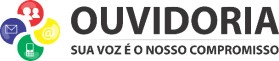 E-mail: ouvidoria@sudeco.gov.br Site: https://falabr.cgu.gov.br Telefone: (61) 3251-8506 / 8511CAMPOCONTEÚDO1 Tramitação do documento (Preenchimento exclusivo da Sudeco)1 Tramitação do documento (Preenchimento exclusivo da Sudeco)1.1 Número do protocoloPreenchimento exclusivo da Sudeco.1.2 DataPreenchimento exclusivo da Sudeco.1.3 Número do processo (SEI)Preenchimento exclusivo da Sudeco. (SEI - Sistema Eletrônico de Informações)2 ProponenteNome da empresa que irá liderar o projeto.2.1 CNPJ/MFIndicar o CNPJ da pessoa jurídica que irá liderar o projeto, conforme registro no Ministério da Fazenda.2.2 Localização (da sede da proponente)2.2 Localização (da sede da proponente)2.2.1 EndereçoRegistrar o nome da rua, avenida, lote, quadra, sítio etc.2.2.2 NúmeroIndicar o número da casa, prédio, edifício, apartamento etc.2.2.3 ComplementoInformar se casa, bloco, apartamento etc.2.2.4 BairroIndicar o nome do bairro, logradouro ou distrito.2.2.5 MunicípioIndicar a sede do município.2.2.6 UFInformar o Estado da Federação.2.2.7 CEPInformar o Código de Endereçamento Postal – EBCT.2.2.8 TelefoneInformar o número de telefone, incluindo o DDD.2.2.9 CelularInformar o número de celular, incluindo o DDD.2.2.10 Endereço EletrônicoIndicar o e-mail.2.2.11 Sítio EletrônicoIndicar o endereço da página da internet.2.3 Contato2.3 Contato2.3.1 NomeNome da pessoa indicada para contato.2.3.2 Cargo/FunçãoCargo/Função da pessoa indicada para contato.2.3.3 Endereço para correspondênciaRegistrar o nome da rua, avenida, lote, quadra, sítio etc.2.3.4 NúmeroIndicar o número da casa, prédio, edifício, apartamento etc.2.3.5 ComplementoInformar se casa, bloco, apartamento etc.2.3.6 BairroIndicar o nome do bairro, logradouro ou distrito.2.3.7 MunicípioIndicar a sede do município.2.3.8 UFInformar o Estado da Federação.2.3.9 CEPInformar o Código de Endereçamento Postal – EBCT.2.3.10 TelefoneInformar o número de telefone, incluindo o DDD.2.3.11 FaxInformar o número de fax, incluindo o DDD.2.3.12 Endereço EletrônicoIndicar o e-mail.2.3.13 AGENTE OPERADORIndicar se possui agente operador interessado pelo Projeto.2.3.14 INSTITUIÇÃO FINANCEIRASe houver, informar o nome.2.3.15 RESPONSÁVELInformar qual o responsável para fins de contato.2.3.16 TELEFONEInformar o número de telefone, incluindo o DDD.2.3.17 CELULARInformar o número de celular, incluindo o DDD.2.3.18 ENDEREÇO ELETRÔNICOIndicar o e-mail.2.4. Atividade da empresa2.4. Atividade da empresa2.4.1 Setor/RamoIndicar o setor/ramo de atuação da empresa, segundo a  classificação do IBGE.2.4.2 CódigoIndicar o código da atividade da empresa (classificação do IBGE).2.5 Grupo econômico2.5 Grupo econômico2.5.1 NomeRegistrar o nome da empresa ou grupo econômico líder do empreendimento.2.5.2 CNPJ/MFRegistrar o CNPJ do grupo econômico líder do empreendimento, conforme registro no Ministério da Fazenda.2.6 Controle Societário do Proponente2.6 Controle Societário do Proponente2.6.1 Nome dos principais acionistas ou cotistasRegistrar o nome dos acionistas majoritários ou cotistas detentores de 10% ou mais do capital social da empresa responsável pela implantação do projeto.2.6.2 CPF/CNPJRegistrar o número do CPF/CNPJ dos acionistas majoritários, conforme registro no Ministério da Fazenda.2.6.3 ParticipaçãoRegistrar o percentual de participação dos acionistas majoritários, detentores de 10% ou mais do capital social da empresa.2.6.4 Empresas integrantes do grupo econômicoDiscriminar as empresas que compõem o grupo econômico ressaltando suas estruturas econômicas e sociais.2.6.5 CNPJRegistrar o CNPJ das empresas integrantes do grupo econômico conforme registro no Ministério da Fazenda.2.7 Breve histórico do proponenteComentar sobre a experiência empresarial e capacidade econômica e financeira da empresa e/ou do grupo empreendedor.3 Objetivos do empreendimentoComentar sobre os objetivos sociais do projeto.3.1 Quadro de Usos e FontesIndicar os valores correspondentes aos itens de investimentos projetados, por fontes de financiamento, inclusive os existentes.3.1.1 DiscriminaçãoDescrever os itens de investimento em função da estrutura do capital fixo e circulante projetados e existentes (obras civis, máquinas/ equipamentos etc., sinteticamente).3.1.2 ExistenteRegistrar os valores a partir da posição contábil expressa no último balanço e/ou último balancete disponível.3.1.3 ProjetoIndicar os valores de investimentos em capital fixo e  capital circulante, destacando o realizado e o a realizar.3.1.3.1 RealizadoRegistrar os respectivos valores de investimento em capital fixo, realizados até seis meses antes da apresentação.3.1.3.2 A RealizarRegistrar os investimentos em capital fixo e em capital circulante a realizar por conta do projeto.3.1.3.3 TotalRegistrar o somatório do realizado e a realizar por conta do projeto.3.2 Cronograma de ImplantaçãoDiscriminar os valores em função do calendário anual de investimentos.3.2.1 DiscriminaçãoDescrever os principais itens de investimentos fixos e circulantes projetados e fontes de financiamento.3.2.2 AnosIndicar os valores de investimentos em capital fixo e          capital circulante, por ano, e de acordo com o cronogramaprevisto.3.3 Previsão de receitas e despesasIndicar sucintamente as estimativas das receitas e despesas, evidenciando os principais itens e/ou componentes, para, no mínimo 5 anos, no formato de tabela.3.4 Financiamento segundo a origem dos recursos3.4 Financiamento segundo a origem dos recursos3.4.1 FDCOIndicar a participação do FDCO no projeto.3.4.2 PrópriosIndicar a participação dos recursos próprios no projeto.3.4.3 Terceiros – Outras FontesIndicar a participação dos recursos de terceiros no projeto.3.4.4 TotalIndicar o somatório das fontes de recursos.3.4.5 Comentário sobre os recursos própriosDiscorrer sobre a origem, disponibilidade e liquidez dos recursos próprios.3.5 Localização do empreendimento3.5 Localização do empreendimento3.5.1 MunicípioIndicar a sede do município onde se localizará o empreendimento.3.5.2 UFInformar o Estado da Federação.3.5.3 EndereçoRegistrar o nome da rua, avenida, lote, quadra etc.3.5.4 NúmeroNúmero de localização do empreendimento.3.5.5 ComplementoInformar se casa, bloco, bloco etc.3.5.6 BairroIndicar o nome do bairro ou distrito.3.5.7 CEPInformar o Código de Endereçamento Postal – EBCT.3.5.8 Informações complementaresInformações complementares que facilitem a localização do empreendimento (pontos de referência e outros).4 Análise sucinta de mercadoDescrever uma breve análise de mercado a ser atendido pelo projeto.5 Linha de produção e capacidade instaladaDescrever a linha e a capacidade de produção projetada.6 Destinação ou forma de tratamento dos rejeitos da produçãoIndicar a destinação e os procedimentos/tratamentos a serem dados aos rejeitos da produção, observadas as orientações e determinações legais que regem a matéria.7 Descritivos das contrapartidas econômicas, sociais e ambientaisDescrever as contrapartidas e contribuições esperadas do empreendimento, observadas as dimensões, abrangências, equipamentos e variáveis econômico- social, inclusive no que tange ao meio ambiente, em especial quanto a geração de emprego e renda (diretos e indiretos).8 Questionário para dispensa preliminar de comprovações8 Questionário para dispensa preliminar de comprovações8.1 OcorrênciaIndicar se a proponente se enquadra em uma ou mais das ocorrências constantes deste item.8.2 RespostaIndicar resposta (sim ou não).9 Declaração9 Declaração10 Responsáveis pelas informações da consulta prévia10 Responsáveis pelas informações da consulta prévia10.1 Responsáveis10.1 Responsáveis10.1.1 NomeNome legível do representante da proponente.10.1.1.1 AssinaturaAssinatura do representante da proponente.10.1.1.2 CargoCargo do representante da proponente.10.1.2 NomeNome legível do representante da proponente.10.1.2.1 AssinaturaAssinatura do representante da proponente.10.1.2.2 CargoCargo do representante da proponente.10.2 Responsável Técnico10.2 Responsável Técnico10.2.1 NomeNome legível do responsável técnico pelo projeto.10.2.2 AssinaturaAssinatura do responsável técnico pelo projeto.10.2.3 Registro e nº da Inscrição no ConselhoIndicar o registro e nº da Inscrição no Conselho Profissional.11 Informações complementaresApresentar informações de dados complementares, a critério da empresa e em vista ao interesse do pleito.12 Recomendações Gerais12 Recomendações Gerais12.1 Entrega e ProtocoloProceder ao encaminhamento e entrega da consulta prévia obedecendo aos trâmites legais de endereçamento e protocolação.12.2 OrientaçõesOrientações e informações complementares devem ser dirigidas às unidades funcionais, inclusive, por telefone ou através do sítio eletrônico.